UAS SEMESTER VI  TAHUN AKADEMIK 2019 / 2020 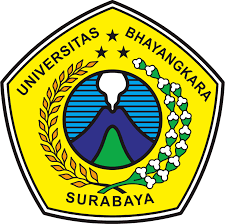 TEKNIK INFORMATIKA – UNIVERSITAS BHAYANGKARA SURABAYAMATA KULIAH : SYSTEM KEAMANAN JARINGAN LANJUT DOSEN PENGAMPU: R DIMAS ADITYOTANGGAL : 18 Juni 2020Soal  Jelaskan gambaran proses kriptograpi pada proses dibawah ini 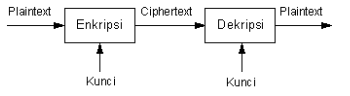 Jelaskan Apa yang dimaksud dengan proses “Foot Printing” Pada Proses Pecobaan Pembobolan sebuah system (Black Hacking) ?Jelaskan apa yang dimaksud dengan proses “Permutasi” pada teknik dasar Kriptografi, Gambarkan proses tersebut dengan visualisasi Gambar ?Beberapa Solusi Enkripsi Modern yang saat ini banyak digunakan dalam bertransaksi secara aman ialah dengan SSL ( Secure Socket Layer), Jelaskan proses SSL pada protokol WEB dengan Port 443 pada transaksi Perbankan, Misalkan pada saat kita menggunakan transaksi Internet Banking dengan melibatkan pihak ke-3 yang menerbitkan Sertifikat   Enkripsi SSL ?Jelaskan Perbedaan pada program – program jahat yang sering digunakan dalam memanfaatkan sebuah kelemahan system Komputer antara lain VIRUS , TROJAN HORSE, TRAPDOOR,  WORM ?*. CATATAN :Mohon Soal Dijawab Dengan Menggunakan Tulisan Tangan di Kertas A4, Kemudian di PDF lalu Di upload ke Absensi UAS, Dilarang melakukan Kopi Paste Jawaban Mahasiswa Lain, Jika Diketahui melakuan Plagiat maka Nilai Akan Dibagi Sejumlah Orang Yang Melakukan Kerjasama.~Selamat Mengerjakan~